SRCS Scholarship Guidelines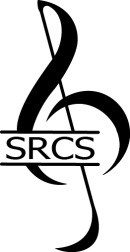 EligibilityYou are eligible if you are a high school senior, sing or play an instrument,live in Stafford, Fredericksburg, Spotsylvania or surrounding areas, are planning to attend college in the fall of 2022, andintend to continue to sing or play while you attend college.  You do NOT need to be a music major to qualify.ApplicationYou must submit a complete application.  This includes the application, photo, letter of recommendation, copy of your score and acknowledgement of guidelines.  You are responsible for the timely completion and submission of your application.  The application deadline is January 5, 2022. Completed applications must be postmarked no later than January 5, 2022, or must be delivered electronically by email no later than January 5, 2022.  There are no exceptions to this rule.  You may email your application to StaffordRegionalChoralSociety@yahoo.com, or mail / deliver it to SRCS Scholarship Committee, Attn: Barb LeRoy, 6906 Xandu Ct. Fredericksburg 22407.   If you intend to mail your application, consider delivering your entry to the post office to guarantee the postmark date or deliver to the mailbox at the address listed above  We are not responsible for mail delayed beyond the competition date. You may apply for one and more category but may win only one.AuditionYou must audition to be considered for a scholarship.  Auditions will be on January 9, 2022.  In case of inclement weather, auditions will take place by Zoom later that same day. You will be notified by email of your audition time.You may select any piece of music that best displays your talent. You’ll need 3-5 minutes of it for your audition.You are responsible to provide your own accompanist should you need one.  In case of in-climate weather, you may use a pre-recorded track.  Please PLAN AHEAD for this possibility.  Also, please make sure the volume on that recording does not over-power your performance.You must send a scan of your audition piece with your application.  Failure to do so will result in not being auditioned.  This year we will be having live auditions. In case of bad weather, you will be responsible for providing a computer with Microphone and camera as well as internet connection.  Before your scheduled audition, you will be pulled in a breakout room.  Once the judges are ready, you will be brought in the audition area. Please be ready to perform 15 minutes before your scheduled time. Only the judges, accompanist, and you will be allowed in the audition room. Please make sure you do not have anyone (or thing) that would distract from your performance. WinnersIf chosen, you will be expected to perform at a future SRCS concert.  If chosen, you will allow us to publish your name and photograph as our competition winner.All candidates will receive an announcement of the winners.  Presentation will take place at an SRCS Concert and /or at the high school Senior Awards ceremony if held. There is a minimum score required to award the scholarship. If this score is not met, the committee will decide if the scholarship will be awarded and to whom.Tips and SuggestionsDress nicely and be on time. Memorize your piece. While not required, the judges can award bonus points for memorization. Regardless of whether you memorize your piece, we’re interested in your best performance.Contact the Scholarship Chairperson with and questions or concerns, StaffordRegionalChoralSociety@yahoo.com Statement of UnderstandingBy checking the box below and typing your name in the adjacent space, you confirm that you have read and understand the guidelines for the Stafford Regional Choral Society Scholarship program, and agree to abide by the requirements listed above for the applications, audition, and if selected as a winner, performance at a later date.  This completed form must accompany your application.Good Luck!